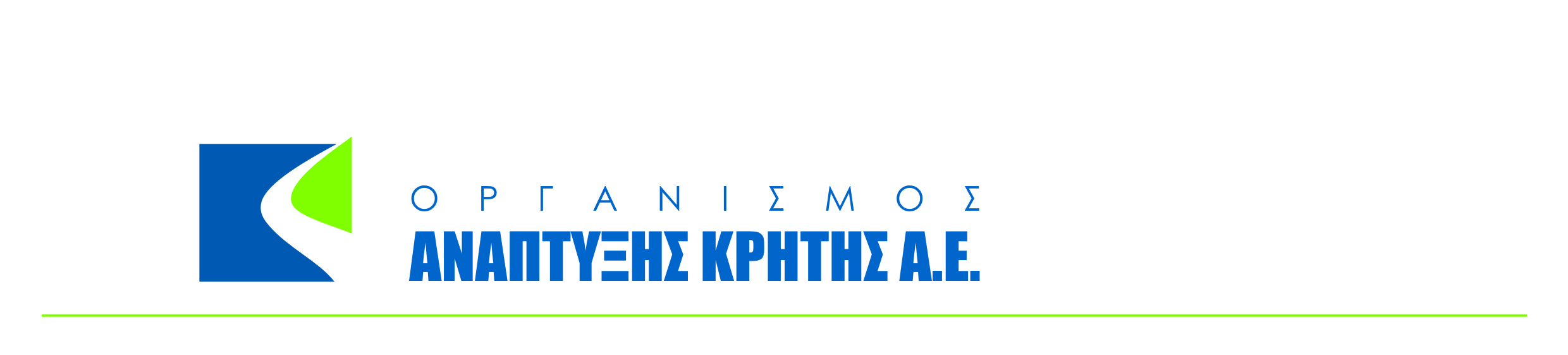 Οργανισμός Ανάπτυξης Κρήτης Α.Ε.Τηλ: 2821029300						Προς: Οικονομικό φορέαΦαξ: 2821029250					                           ΚΑΥΣΙΜΑ ΧΑΝΙΩΝ ΕΠΕEmail: oakae@oakae.gr						URL: www.oakae.gr   	ΠΡΟΣΚΛΗΣΗ-ΣΕ ΔΙΑΔΙΚΑΣΙΑ ΔΙΑΠΡΑΓΜΑΤΕΥΣΗΣ ΧΩΡΙΣ ΠΡΟΗΓΟΥΜΕΝΗ ΔΗΜΟΣΙΕΥΣΗΣύμφωνα με το άρθρο 32  και 32Α του Ν 4412/2016 ως ισχύει, για την επιλογή του αναδόχου για την προμήθεια:«Προμήθεια καυσίμων για τα οχήματα και τις κτιριακές εγκαταστάσεις του ΟΑΚ Α.Ε. για το έτος 2020ΤΜΗΜΑ 1: ΧΑΝΙΑ»Προϋπολογισμός: 32.140,00 ευρώ προ ΦΠΑ, CPV: 24311900-6Ο Οργανισμός Ανάπτυξης Κρήτης ως Αναθέτουσα Αρχή, σε συνέχεια του αποσπάσματος πρακτικού 03/2020 ΔΣ ΟΑΚ ΑΕ Θέμα Ε ΗΔ Νο 01 έχοντας υπόψη: Του άρθρου 3 του Ν. 4138 (ΦΕΚ τ. Α’ 72/19-03-2013) «Επείγουσες ρυθμίσεις του Υπουργείου Περιβάλλοντος Ενέργειας και Κλιματικής Αλλαγής και άλλες διατάξεις» περί συστάσεως του Ο.Α.Κ. Α.Ε.Της υπ΄ αριθμ. Δ16γ/364/15/256/Γ (ΦΕΚ τ. Β 1473/18-06-2013) απόφασης “Πράξη συγχώνευσης του νομικού προσώπου ιδιωτικού δικαίου «Οργανισμός Αναπτύξεως Ανατολικής Κρήτης» και του νομικού προσώπου ιδιωτικού δικαίου «Οργανισμός Αναπτύξεως Δυτικής Κρήτης» με σύσταση νέας εταιρείας-Σύσταση Ανώνυμης Εταιρείας υπό την επωνυμία «Οργανισμός Ανάπτυξης Κρήτης Ανώνυμη Εταιρεία»”.Της υπ΄ αριθμ. Δ16γ/584/7/425/Γ (ΦΕΚ τ. Β 2733/25-10-2013) απόφασης “Έγκριση του Καταστατικού της Ανώνυμης Εταιρείας με την επωνυμία «Οργανισμός Ανάπτυξης Κρήτης (Ο.Α.Κ. Α.Ε.)»”.Της υπ΄ αριθμ. Δ16γ/632/2/443/Γ (ΦΕΚ τ. Β 2836/07-11-2013) απόφασης “Έγκριση του Εσωτερικού Κανονισμού Λειτουργίας της ανώνυμης εταιρίας με την επωνυμία «Οργανισμός Ανάπτυξης Κρήτης Α.Ε. (Ο.Α.Κ. Α.Ε.)”.Της υπ΄ αριθμ. Δ17α/01/273/ΦΝ393 (19-12-2013) απόφασης “Ρύθμιση μεταφοράς αρμοδιοτήτων, εκτελούμενων και προς εκτέλεση έργων και συναφών θεμάτων της Ειδικής Υπηρεσίας Δημοσίων Έργων (ΕΥΔΕ) «Βόρειος Οδικός Άξονας Κρήτης» και της Ειδικής Υπηρεσίας Δημοσίων Έργων (ΕΥΔΕ) «Μελέτη και Κατασκευή έργου ύδρευσης Ηρακλείου Κρήτης και Αγ. Νικολάου από το φράγμα Αποσελέμη» στην Ανώνυμη Εταιρεία «Οργανισμός Ανάπτυξης Κρήτης (Ο.Α.Κ.) Α.Ε.», σύμφωνα με τις διατάξεις της παρ.29 του άρθρου 3 του Κεφαλαίου Β΄ του Ν. 4138/2013 (ΦΕΚ Α΄72)»”. (ΑΔΑ: ΒΛΓΓ1-6ΣΤ).Του άρθρου 22 του Ν. 4519 (ΦΕΚ τ. Α’ 25/20-02-2018) περί τροποποίησης του σημείου i) της περίπτωσης β’ της παρ. 11 του άρθρου 3 του Ν. 4138/2013 (Α’72)Του άρθρου 64 «Τροποποίηση καταστατικού Ο.Α.Κ. Α.Ε.» του Ν. 4663 (ΦΕΚ τ. Α 30/12-02-2020) περί τροποποίησης του στοιχείου α’ της παρ. 16 του άρθρου 3 του Ν. 4138/2013 (Α’72).Του άρθρου 3 «Ανάθεση σύναψης, εποπτείας και επίβλεψης δημοσίων μελετών και έργων από ΟΤΑ που δεν διαθέτουν τεχνική επάρκεια ή τεχνικό προσωπικό» του Ν. 4674/2020 (ΦΕΚ  τ. Α 53/11-03-2020) περί τροποποίησης της παρ. 2 του άρθρου 44  «Τεχνική επάρκεια αναθετουσών αρχών στις δημόσιες συμβάσεις έργων και μελετών» του Ν. 4412/2016.Της υπ΄ αριθ. Δ4δ/80348 (ΦΕΚ τ. Υ.Ο.Δ.Δ. 234/01-04-2020) Κ.Υ.Α των Υπουργών Οικονομικών και Υποδομών και Μεταφορών «Ορισμός Προέδρου, Διευθύνοντος Συμβούλου και μελών Διοικητικού Συμβουλίου της Ανώνυμης Εταιρείας με την επωνυμία Οργανισμός Ανάπτυξης Κρήτης Α.Ε. (Ο.Α.Κ. Α.Ε)»Τον Ν 4412/2016 Την με αρ πρωτ 13236/20-11-2019 διακήρυξη 46/2019 ΟΑΚ ΑΕ (ΑΔΑΜ: 19PROC005883757, A/A ΕΣΗΔΗΣ 819950Το απόσπασμα πρακτικού 18/2019 ΔΣ ΟΑΚ ΑΕ ΘΕΜΑ ΗΔ ΝΟ 8 (Αρ πρωτ 15050/27-12-2019)Την με αρ πρωτ 723/22-01-2020 εισήγηση της επιτροπής διαγωνισμών και αξιολόγησης προσφορώνΤο απόσπασμα πρακτικού 01/2020 ΔΣ ΟΑΚ ΑΕ ΘΕΜΑ ΗΔ ΝΟ 24  (Αρ πρωτ 1074/29-01-2020)Την με αρ πρωτ 1912/14-02-2020 περίληψη διακήρυξης 05/2020 ΔΣ ΟΑΚ ΑΕ Α/Α ΕΣΗΔΗΣ 86075 (ΑΔΑΜ:20ΠΡΟΨ006293979,ΑΔΑ:ΨΨΘ2ΟΞ5Ψ-Ζ67) επαναπροκήρυξης ΤΜΗΜΑ 1Την με αρ πρωτ 1913/14-02-2020 διακήρυξη 05/2020 ΟΑΚ ΑΕ Α/Α ΕΣΗΔΗΣ 86075 (ΑΔΑΜ:20PROC006294254) επαναπροκήρυξης ΤΜΗΜΑ 1Tην με αρ πρωτ 3008/09-03-2020 εισήγηση της επιτροπής διαγωνισμών και αξιολόγησης προσφορών Το απόσπασμα πρακτικού 02/2020 ΔΣ ΟΑΚ ΑΕ ΘΕΜΑ ΗΔ ΝΟ 02 (Αρ πρωτ: 3376/18-03-2020)Την με αρ πρωτ: 5433/20-05-2020 εισήγηση της Διεύθυνσης Διοικητικών Υπηρεσιών ΟΑΚ ΑΕΤο απόσπασμα πρακτικού 05/2020 ΔΣ ΟΑΚ ΑΕ ΘΕΜΑ ΗΔ Νο 24  (Αρ πρωτ 6268/5-06-2020)Την με αρ πρωτ 6441/11-06-2020 εισήγηση της Διεύθυνσης Διοικητικών Υπηρεσιών ΟΑΚ ΑΕ (ΑΔΑΜ: 20REQ006847063)Την με αρ πρωτ 6444/11-06-2020 έγκριση δαπάνης (ΑΔΑΜ: 20REQ006848354)Την με αρ. πρωτ 6565/12-06-2020 ανάληψη υποχρέωσης (AΔΑ: ΨΜ24ΟΞ5Ψ-ΗΞ0)Την με αρ. πρωτ 6585/15-06-2020 ανάληψη υποχρέωσης (AΔΑ: Ψ5Δ1ΟΞ5Ψ-5ΔΞ)Την με αρ πρωτ 6586/15-06-2020 ανάληψη υποχρέωσης (ΑΔΑ: Ψ90ΛΟΞ5Ψ-6ΓΑ)Π ρ ό σ κ λ η σ ηΣας απευθύνουμε την παρούσα πρόσκληση, προκειμένου να συμμετάσχετε στη διαδικασία διαπραγμάτευσης σύμφωνα με το άρθρο 32  και 32 Α του 4412/2016 ως ισχύει, με την υποβολή της προσφοράς για την «Προμήθεια καυσίμων για τα οχήματα και τις κτιριακές εγκαταστάσεις του ΟΑΚ Α.Ε. για το έτος 2020ΤΜΗΜΑ 1: ΧΑΝΙΑ»υπό τους όρους και προϋποθέσεις που περιγράφονται στα συνημμένα παραρτήματαΣυγκεκριμένα προσκαλούμε τον οικονομικό φορέα FERI TRI να αποστείλει ταχυδρομικώς στην Διεύθ ΟΑΣΗ ΒΑΡΥΠΕΤΡΟΥ ΟΔΟΣ ΓΟΛΓΟΘΑ 2, ΤΚ 73100 ΧΑΝΙΑ μέχρι την Δευτέρα 22/6/2020 και ώρα 15.00, σε κλειστό σφραγισμένο φάκελο και υπόψη του προέδρου της επιτροπής διαγωνισμού και αξιολόγησης του ΟΑΚ ΑΕΑ) Το ΤΕΥΔ συμπληρωμένο και υπογεγραμμένο (ΠΑΡΑΡΤΗΜΑ Γ)Β) τα δικαιολογητικά που απαιτούνται σύμφωνα με τις τεχνικές προδιαγραφές (ΠΑΡΑΡΤΗΜΑ Α)Γ) Υπεύθυνη Δήλωση υπογεγραμμένη για την αποδοχή των όρων των τεχνικών προδιαγραφών της παρούσας  Δ) Συμπληρωμένο και υπογεγραμμένο το έντυπο της οικονομικής προσφοράς. Χρονική Διάρκεια της σύμβασης: 31-12-2020Τυχόν περαιτέρω διευκρινήσεις θα παρέχονται από το τμήμα Προμηθειών Ε Μηλιδάκης, τηλ 2821029224 email: oakae@oakae.gr Η παρούσα πρόσκληση θα αναρτηθεί στην ιστοσελίδα του Οργανισμού ΑΡΧΙΚΗ ΣΕΛΙΔΑ- ΠΡΟΚΗΡΥΞΕΙΣ. www.oakae.grΟ ΔΙΕΥΘΥΝΩΝ ΣΥΜΒΟΥΛΟΣ ΟΑΚ ΑΕΠαπαδογιάννης ΑριστείδηςΠΑΡΑΡΤΗΜΑ   Α ΤΕΧΝΙΚΕΣ ΑΠΑΙΤΗΣΕΙΣΜΕΡΟΣ Α - ΠΕΡΙΓΡΑΦΗ ΦΥΣΙΚΟΥ ΑΝΤΙΚΕΙΜΕΝΟΥ ΤΗΣ ΣΥΜΒΑΣΗΣ1. Γενικά – προδιαγραφές Ο προσφέρων θα πρέπει να δηλώνει τη συμμόρφωση ή απόκλιση των προσφερόμενων καυσίμων σε σχέση με τις αντίστοιχες τεχνικές προδιαγραφές που επιβάλλει η σχετική ελληνική και κοινοτική νομοθεσία και οι επίσημοι κρατικοί φορείς όπως περιγράφονται παρακάτω.Η παρούσα προδιαγραφή καλύπτει τις ελάχιστες απαιτήσεις τις οποίες πρέπει να πληρούν τα υγρά καύσιμα, τα οποία προορίζονται να χρησιμοποιηθούν στους διάφορους τύπους κινητήρων οχημάτων και μηχανημάτων και εγκαταστάσεων.Ο ανάδοχος θα εγγυάται ότι η ποιότητα των καυσίμων πρέπει να είναι εκείνη των προϊόντων των κρατικών διυλιστηρίων (ΕΛ.Δ.Α.) και οι τεχνικές προδιαγραφές τους πρέπει να συμφωνούν με την Α.Χ.Σ. 316/2010 (ΦΕΚ 501/τ. Β’/29-02-2012): «Προσαρμογή της Ελληνικής Νομοθεσίας στον τομέα της ποιότητας καυσίμων βενζίνης και ντίζελ, προς την οδηγία 2009/30/Ε.Κ. του Ευρωπαϊκού Κοινοβουλίου και του Συμβουλίου» όπως έχει τροποποιηθεί και ισχύει. Επιπλέον:α) Σε ότι αφορά την αμόλυβδη βενζίνη με αριθμό ερευνητικών οκτανίων (RON)  95 RON η οποία προορίζεται για να χρησιμοποιηθεί στους διάφορους τύπους βενζινοκινητήρων σχεδιασμένους να λειτουργούν με αμόλυβδη βενζίνη  95 RON, τόσο το καύσιμο όσο και τα μέσα διανομής του αναδόχου θα πρέπει να συμμορφώνονται πλήρως προς τις Α.Χ.Σ. 510/2004/07 (ΦΕΚ 872/τ. Β’/4-6-2007): «Καύσιμα Αυτοκινήτων - Αμόλυβδη Βενζίνη - Απαιτήσεις και Μέθοδοι Δοκιμών», Κ.Υ.Α. 147/2015 (ΦΕΚ 293/τ. Β’/2016): : «Καύσιμα aυτοκινήτων - αμόλυβδη βενζίνη - απαιτήσεις και Μέθοδοι δοκιμών» όπως έχουν τροποποιηθεί και ισχύουν μέχρι σήμερα.β) Σε ότι αφορά το πετρέλαιο κίνησης (Diesel) που προορίζεται να χρησιμοποιηθεί στους διάφορους τύπους κινητήρων Diesel, τόσο το καύσιμο όσο και τα μέσα διανομής του αναδόχου θα πρέπει να συμμορφώνονται πλήρως με την K.Y.A. 514/2004/06 (ΦΕΚ 1490/τ. Β’/9-10-2006): «Καύσιμα αυτοκινήτων - Πετρέλαιο κίνησης – Απαιτήσεις και μέθοδοι Δοκιμών» όπως έχει τροποποιηθεί και ισχύει μέχρι σήμερα.Επίσης θα πρέπει:α) Το πετρέλαιο κίνησης να είναι απαλλαγμένο από άλλες προσμίξεις από νερό και φυσικά σε καμία περίπτωση δεν πρέπει να υπάρχει ανάμιξη με πετρέλαιο θέρμανσης.β) Η αμόλυβδη βενζίνη να μην αναμειγνύεται με βενζίνη super ή νερό ή πετρέλαιο. Εφόσον από τη χρήση ακατάλληλου καυσίμου επήλθε φθορά στο μηχανολογικό εξοπλισμό και στα μηχανήματα (οχήματα) του Φορέα, ο προμηθευτής υποχρεούται να αναλάβει όλες τις δαπάνες αποκατάστασης της βλάβης που προξένησε από το ακατάλληλο προϊόν.2. Ποσότητα – τιμέςΟι παραγγελίες του Οργανισμού θα εξαρτώνται από τις πραγματικές ανάγκες των Υπηρεσιών του.Η προσφερόμενη έκπτωση επί της μέσης τιμής λιανικής ή χονδρικής πώλησης των καυσίμων την ημέρα παράδοσης είναι σταθερή και αμετάβλητη και ισχύει για όλη τη διάρκεια της σύμβασης και δεν υπόκειται για κανένα λόγο σε αναθεώρηση3. ΠαράδοσηΤόπος παράδοσης: Τα καύσιμα που αφορούν την κίνηση αυτοκινήτων και μηχανημάτων (βενζίνη, πετρέλαιο κίνησης και υγραέριο) θα εφοδιάζονται από τις εγκαταστάσεις ή πρατήρια του προμηθευτή. 4. ΠροϋπολογισμόςΗ σύμβαση θα ανατεθεί με το κριτήριο της πλέον συμφέρουσας από οικονομική άποψη προφορά βάσει τιμής· η χαμηλότερη τιμή σε ευρώ που θα προκύπτει μετά την ποσοστιαία έκπτωση – σε ακέραιες μονάδες επί τις εκατό – επί της εκάστοτε νόμιμα διαμορφούμενης μέσης – εβδομαδιαίας – λιανικής τιμής πώλησης εκάστου είδους καυσίμου. Το ανωτέρω ποσοστό έκπτωσης μπορεί να είναι και αρνητικό χωρίς να υπερβαίνει το ποσοστό του 5%  (βλ. α.63 του 4257/2014).ΠΑΡΑΡΤΗΜΑ Β. ΟΙΚΟΝΟΜΙΚΗ ΠΡΟΣΦΟΡΑΤΜΗΜΑ 1: Ν. Χανίων – περιοχή κέντρο ΧανίωνΤ…… ……………………..……………………………………………, με έδρα………………................................, οδός …………………....................., αριθμός………, T.K. …………………, τηλέφωνο …………………….., fax ………………………...., Α.Φ.Μ. …………………………………… - ΔΟΥ ………………………………. .Σημείωση: Tο προσφερόμενο ποσοστό έκπτωσης θα είναι επί της μέσης τιμής πώλησης όπως αυτή προκύπτει από το εκάστοτε εκδιδόμενο δελτίο επισκόπησης τιμών του Παρατηρητηρίου Τιμών Υγρών Καυσίμων του Υπουργείου Ανάπτυξης και Ανταγωνιστικότητας του κάθε είδους καυσίμου την ημέρα παράδοσης στο νομό Χανίων / Ρεθύμνου / Ηρακλείου.           ΠΑΡΑΡΤΗΜΑ: .ΤΕΥΔΤΥΠΟΠΟΙΗΜΕΝΟ ΕΝΤΥΠΟ ΥΠΕΥΘΥΝΗΣ ΔΗΛΩΣΗΣ (TEΥΔ)[άρθρου 79 παρ. 4 ν. 4412/2016 (Α 147)] για διαδικασίες σύναψης δημόσιας σύμβασης κάτω των ορίων των οδηγιώνΜέρος Ι: Πληροφορίες σχετικά με την αναθέτουσα αρχή/αναθέτοντα φορέα  και τη διαδικασία ανάθεσηςΠαροχή πληροφοριών δημοσίευσης σε εθνικό επίπεδο, με τις οποίες είναι δυνατή η αδιαμφισβήτητη ταυτοποίηση της διαδικασίας σύναψης δημόσιας σύμβασης:ΟΛΕΣ ΟΙ ΥΠΟΛΟΙΠΕΣ ΠΛΗΡΟΦΟΡΙΕΣ ΣΕ ΚΑΘΕ ΕΝΟΤΗΤΑ ΤΟΥ ΤΕΥΔ ΘΑ ΠΡΕΠΕΙ ΝΑ ΣΥΜΠΛΗΡΩΘΟΥΝ ΑΠΟ ΤΟΝ ΟΙΚΟΝΟΜΙΚΟ ΦΟΡΕΑΜέρος II: Πληροφορίες σχετικά με τον οικονομικό φορέαΑ: Πληροφορίες σχετικά με τον οικονομικό φορέαΒ: Πληροφορίες σχετικά με τους νόμιμους εκπροσώπους του οικονομικού φορέαΚατά περίπτωση, αναφέρετε το όνομα και τη διεύθυνση του προσώπου ή των προσώπων που είναι αρμόδια/εξουσιοδοτημένα να εκπροσωπούν τον οικονομικό φορέα για τους σκοπούς της παρούσας διαδικασίας ανάθεσης δημόσιας σύμβασης:Γ: Πληροφορίες σχετικά με τη στήριξη στις ικανότητες άλλων ΦΟΡΕΩΝ Εάν ναι, επισυνάψτε χωριστό έντυπο ΤΕΥΔ με τις πληροφορίες που απαιτούνται σύμφωνα με τις ενότητες Α και Β του παρόντος μέρους και σύμφωνα με το μέρος ΙΙΙ, για κάθε ένα από τους σχετικούς φορείς, δεόντως συμπληρωμένο και υπογεγραμμένο από τους νομίμους εκπροσώπους αυτών. Επισημαίνεται ότι θα πρέπει να περιλαμβάνονται επίσης το τεχνικό προσωπικό ή οι τεχνικές υπηρεσίες, είτε ανήκουν απευθείας στην επιχείρηση του οικονομικού φορέα είτε όχι, ιδίως οι υπεύθυνοι για τον έλεγχο της ποιότητας και, όταν πρόκειται για δημόσιες συμβάσεις έργων, το τεχνικό προσωπικό ή οι τεχνικές υπηρεσίες που θα έχει στη διάθεσή του ο οικονομικός φορέας για την εκτέλεση της σύμβασης. Εφόσον είναι σχετικές για την ειδική ικανότητα ή ικανότητες στις οποίες στηρίζεται ο οικονομικός φορέας, παρακαλείσθε να συμπεριλάβετε τις πληροφορίες που απαιτούνται σύμφωνα με τα μέρη IV και V για κάθε ένα από τους οικονομικούς φορείς.Δ: Πληροφορίες σχετικά με υπεργολάβους στην ικανότητα των οποίων δεν στηρίζεται ο οικονομικός φορέας (Η παρούσα ενότητα συμπληρώνεται μόνον εφόσον οι σχετικές πληροφορίες απαιτούνται ρητώς από την αναθέτουσα αρχή ή τον αναθέτοντα φορέα) Εάν η αναθέτουσα αρχή ή ο αναθέτων φορέας ζητούν ρητώς αυτές τις πληροφορίες (κατ' εφαρμογή του άρθρου 131 παρ. 5 ή εφόσον ο προσφέρων / υποψήφιος οικονομικός φορέας  προτίθεται να αναθέσει σε τρίτους υπό μορφή υπεργολαβίας τμήμα της σύμβασης που υπερβαίνει το ποσοστό του 30% της συνολικής αξίας της σύμβασης σύμφωνα με το άρθρο 131 παρ. 6 και 7, επιπλέον των πληροφοριών που προβλέπονται στην παρούσα ενότητα, παρακαλείσθε να παράσχετε τις πληροφορίες που απαιτούνται σύμφωνα με τις ενότητες Α και Β του παρόντος μέρους και σύμφωνα με το μέρος ΙΙΙ για κάθε υπεργολάβο (ή κατηγορία υπεργολάβων). Μέρος III: Λόγοι αποκλεισμούΑ: Λόγοι αποκλεισμού που σχετίζονται με ποινικές καταδίκεςΣτο άρθρο 73 παρ. 1 ορίζονται οι ακόλουθοι λόγοι αποκλεισμού:συμμετοχή σε εγκληματική οργάνωση·δωροδοκία,·απάτη·τρομοκρατικά εγκλήματα ή εγκλήματα συνδεόμενα με τρομοκρατικές δραστηριότητες·νομιμοποίηση εσόδων από παράνομες δραστηριότητες ή χρηματοδότηση της τρομοκρατίας·παιδική εργασία και άλλες μορφές εμπορίας ανθρώπων.Β: Λόγοι που σχετίζονται με την καταβολή φόρων ή εισφορών κοινωνικής ασφάλισης Γ: Λόγοι που σχετίζονται με αφερεγγυότητα, σύγκρουση συμφερόντων ή επαγγελματικό παράπτωμαΔ. ΑΛΛΟΙ ΛΟΓΟΙ ΑΠΟΚΛΕΙΣΜΟΥ Μέρος IV: Κριτήρια επιλογήςΌσον αφορά τα κριτήρια επιλογής (ενότητα  ή ενότητες Α έως Δ του παρόντος μέρους), ο οικονομικός φορέας δηλώνει ότι: α: Γενική ένδειξη για όλα τα κριτήρια επιλογήςΟ οικονομικός φορέας πρέπει να συμπληρώσει αυτό το πεδίο μόνο στην περίπτωση που η αναθέτουσα αρχή ή ο αναθέτων φορέας έχει δηλώσει στη σχετική διακήρυξη ή στην πρόσκληση ή στα έγγραφα της σύμβασης που αναφέρονται στην διακήρυξη, ότι ο οικονομικός φορέας μπορεί να συμπληρώσει μόνο την Ενότητα a του Μέρους ΙV χωρίς να υποχρεούται να συμπληρώσει οποιαδήποτε άλλη ενότητα του Μέρους ΙV:Α: ΚαταλληλότηταΟ οικονομικός φορέας πρέπει να  παράσχει πληροφορίες μόνον όταν τα σχετικά κριτήρια επιλογής έχουν προσδιοριστεί από την αναθέτουσα αρχή ή τον αναθέτοντα φορέα στη σχετική διακήρυξη ή στην πρόσκληση ή στα έγγραφα της σύμβασης που αναφέρονται στην διακήρυξη. Δ: Συστήματα διασφάλισης ποιότητας και πρότυπα περιβαλλοντικής διαχείρισηςΟ οικονομικός φορέας πρέπει να παράσχει πληροφορίες μόνον όταν τα συστήματα διασφάλισης ποιότητας και/ή τα πρότυπα περιβαλλοντικής διαχείρισης έχουν ζητηθεί από την αναθέτουσα αρχή ή τον αναθέτοντα φορέα στη σχετική διακήρυξη ή στην πρόσκληση ή στα έγγραφα της σύμβασης.Μέρος VI: Τελικές δηλώσειςΟ κάτωθι υπογεγραμμένος, δηλώνω επισήμως ότι τα στοιχεία που έχω αναφέρει σύμφωνα με τα μέρη Ι – IV ανωτέρω είναι ακριβή και ορθά και ότι έχω πλήρη επίγνωση των συνεπειών σε περίπτωση σοβαρών ψευδών δηλώσεων.Ο κάτωθι υπογεγραμμένος, δηλώνω επισήμως ότι είμαισε θέση, κατόπιν αιτήματος και χωρίς καθυστέρηση, να προσκομίσω τα πιστοποιητικά και τις λοιπές μορφές αποδεικτικών εγγράφων που αναφέρονται, εκτός εάν :α) η αναθέτουσα αρχή ή ο αναθέτων φορέας έχει τη δυνατότητα να λάβει τα σχετικά δικαιολογητικά απευθείας με πρόσβαση σε εθνική βάση δεδομένων σε οποιοδήποτε κράτος μέλος αυτή διατίθεται δωρεάν.β) η αναθέτουσα αρχή ή ο αναθέτων φορέας έχουν ήδη στην κατοχή τους τα σχετικά έγγραφα.Ο κάτωθι υπογεγραμμένος δίδω επισήμως τη συγκατάθεσή μου στ... [προσδιορισμός της αναθέτουσας αρχής ή του αναθέτοντα φορέα, όπως καθορίζεται στο μέρος Ι, ενότητα Α], προκειμένου να αποκτήσει πρόσβαση σε δικαιολογητικά των πληροφοριών τις οποίες έχω υποβάλλει στ... [να προσδιοριστεί το αντίστοιχο μέρος/ενότητα/σημείο] του παρόντος Τυποποιημένου Εντύπου Υπεύθυνης Δήλώσης για τους σκοπούς τ... [προσδιορισμός της διαδικασίας προμήθειας: (συνοπτική περιγραφή, παραπομπή στη δημοσίευση στον εθνικό τύπο, έντυπο και ηλεκτρονικό, αριθμός αναφοράς)].Ημερομηνία, τόπος και, όπου ζητείται ή είναι απαραίτητο, υπογραφή(-ές): [……]   Είδος καυσίμου ΠεριοχήΒενζίνη  αμόλυβδη, πετρέλαιο κίνησης (ευρώ προ ΦΠΑ)Βενζίνη  αμόλυβδη, πετρέλαιο κίνησης (ευρώ προ ΦΠΑ)Σύνολα(ευρώ προ ΦΠΑ)ΠεριοχήΕπιβατηγά οχήματα Φορτηγά οχήματα Σύνολα(ευρώ προ ΦΠΑ)ΤΜΗΜΑ 1: Ν. Χανίων – περιοχή κέντρο Χανίων12.860,0019.280,0032.140,00ΟΡΓΑΝΙΣΜΟΣ ΑΝΑΠΤΥΞΗΣ ΚΡΗΤΗΣ ΑΕ«Προμήθεια καυσίμων για τα οχήματα και τις κτιριακές εγκαταστάσεις του ΟΑΚ Α.Ε. για το έτος 2020»Προϋπολογισμός: 32.140,00 ευρώ προ ΦΠΑ ΕΙΔΟΣ ΥΓΡΩΝ ΚΑΥΣΙΜΩΝΠοσοστό έκπτωσης  επί τοις εκατό (%) (μέχρι δύο δεκαδικά ψηφία)Ποσό (τιμή μετά από έκπτωση)ΒΕΝΖΙΝΗ ΑΜΟΛΥΒΔΗΠΕΤΡΕΛΑΙΟ ΚΙΝΗΣΗΣΣΥΝΟΛΟ ΟΙΚΟΝΟΜΙΚΗΣ ΠΡΟΣΦΟΡΑΣ                                       ΑΡΙΘΜΗΤΙΚΩΣ (προ ΦΠΑ)ΣΥΝΟΛΟ ΟΙΚΟΝΟΜΙΚΗΣ ΠΡΟΣΦΟΡΑΣ                                      ΟΛΟΓΡΑΦΩΣ (προ ΦΠΑ)ΦΠΑ ΑΡΙΘΜΗΤΙΚΩΣ ΦΠΑ ΟΛΟΓΡΑΦΩΣΣΥΝΟΛΟ ΟΙΚΟΝΟΜΙΚΗΣ ΠΡΟΣΦΟΡΑΣ                                       ΑΡΙΘΜΗΤΙΚΩΣ (μετά από ΦΠΑ)ΣΥΝΟΛΟ ΟΙΚΟΝΟΜΙΚΗΣ ΠΡΟΣΦΟΡΑΣ                                      ΟΛΟΓΡΑΦΩΣ (μετά από ΦΠΑ)Ο ΠΡΟΣΦΕΡΩΝ(Επωνυμία επιχείρησης / Ονοματεπώνυμο – Υπογραφή - Σφραγίδα – Ημερομηνία) Ο ΠΡΟΣΦΕΡΩΝ(Επωνυμία επιχείρησης / Ονοματεπώνυμο – Υπογραφή - Σφραγίδα – Ημερομηνία) Ο ΠΡΟΣΦΕΡΩΝ(Επωνυμία επιχείρησης / Ονοματεπώνυμο – Υπογραφή - Σφραγίδα – Ημερομηνία) Ο ΠΡΟΣΦΕΡΩΝ(Επωνυμία επιχείρησης / Ονοματεπώνυμο – Υπογραφή - Σφραγίδα – Ημερομηνία) Α: Ονομασία, διεύθυνση και στοιχεία επικοινωνίας της αναθέτουσας αρχής (αα)/ αναθέτοντα φορέα (αφ)- Ονομασία: ΟΡΓΑΝΙΣΜΟΣ ΑΝΑΠΤΥΞΗΣ ΚΡΗΤΗΣ ΑΕ- Κωδικός  Αναθέτουσας Αρχής / Αναθέτοντα Φορέα ΚΗΜΔΗΣ :55291- Ταχυδρομική διεύθυνση / Πόλη / Ταχ. Κωδικός: 73100- Αρμόδιος για πληροφορίες: Ε. Μηλιδάκης- Τηλέφωνο: 2821029214,2821029300- Ηλ. ταχυδρομείο: oakae@oakae.gr- Διεύθυνση στο Διαδίκτυο (διεύθυνση δικτυακού τόπου) www.oakae.grΒ: Πληροφορίες σχετικά με τη διαδικασία σύναψης σύμβασης- Τίτλος ή σύντομη περιγραφή της δημόσιας σύμβασης: «Προμήθεια καυσίμων για τα οχήματα και τις κτιριακές εγκαταστάσεις του ΟΑΚ Α.Ε. για το έτος 2020 ΤΜΗΜΑ 1: ΧΑΝΙΑ»CPV09134100-8, 09132100-4- Κωδικός στο ΚΗΜΔΗΣ: - Η σύμβαση αναφέρεται σε ΠΡΟΜΗΘΕΙΑ- Εφόσον υφίστανται, ένδειξη ύπαρξης σχετικών τμημάτων :ΟΧΙ- Αριθμός αναφοράς που αποδίδεται στον φάκελο από την αναθέτουσα αρχή 13/2020Στοιχεία αναγνώρισης:Απάντηση:Πλήρης Επωνυμία:[   ]Αριθμός φορολογικού μητρώου (ΑΦΜ):Εάν δεν υπάρχει ΑΦΜ στη χώρα εγκατάστασης του οικονομικού φορέα, αναφέρετε άλλον εθνικό αριθμό ταυτοποίησης, εφόσον απαιτείται και υπάρχει [   ]Ταχυδρομική διεύθυνση:[……]Αρμόδιος ή αρμόδιοι :Τηλέφωνο:Ηλ. ταχυδρομείο:Διεύθυνση στο Διαδίκτυο (διεύθυνση δικτυακού τόπου) (εάν υπάρχει):[……][……][……][……]Γενικές πληροφορίες:Απάντηση:Ο οικονομικός φορέας είναι πολύ μικρή, μικρή ή μεσαία επιχείρηση;Μόνο σε περίπτωση προμήθειας κατ᾽ αποκλειστικότητα, του άρθρου 20: ο οικονομικός φορέας είναι προστατευόμενο εργαστήριο, «κοινωνική επιχείρηση» ή προβλέπει την εκτέλεση συμβάσεων στο πλαίσιο προγραμμάτων προστατευόμενης απασχόλησης;Εάν ναι, ποιο είναι το αντίστοιχο ποσοστό των εργαζομένων με αναπηρία ή μειονεκτούντων εργαζομένων;Εφόσον απαιτείται, προσδιορίστε σε ποια κατηγορία ή κατηγορίες εργαζομένων με αναπηρία ή μειονεκτούντων εργαζομένων ανήκουν οι απασχολούμενοι.[ ] Ναι [] Όχι[...............][…...............][….]Κατά περίπτωση, ο οικονομικός φορέας είναι εγγεγραμμένος σε επίσημο κατάλογο/Μητρώο εγκεκριμένων οικονομικών φορέων ή διαθέτει ισοδύναμο πιστοποιητικό (π.χ. βάσει εθνικού συστήματος (προ)επιλογής);[] Ναι [] Όχι [] Άνευ αντικειμένουΕάν ναι:Απαντήστε στα υπόλοιπα τμήματα της παρούσας ενότητας, στην ενότητα Β και, όπου απαιτείται, στην ενότητα Γ του παρόντος μέρους, συμπληρώστε το μέρος V κατά περίπτωση, και σε κάθε περίπτωση συμπληρώστε και υπογράψτε το μέρος VI. α) Αναφέρετε την ονομασία του καταλόγου ή του πιστοποιητικού και τον σχετικό αριθμό εγγραφής ή πιστοποίησης, κατά περίπτωση:β) Εάν το πιστοποιητικό εγγραφής ή η πιστοποίηση διατίθεται ηλεκτρονικά, αναφέρετε:γ) Αναφέρετε τα δικαιολογητικά στα οποία βασίζεται η εγγραφή ή η πιστοποίηση και, κατά περίπτωση, την κατάταξη στον επίσημο κατάλογο:δ) Η εγγραφή ή η πιστοποίηση καλύπτει όλα τα απαιτούμενα κριτήρια επιλογής;Εάν όχι:Επιπροσθέτως, συμπληρώστε τις πληροφορίες που λείπουν στο μέρος IV, ενότητες Α, Β, Γ, ή Δ κατά περίπτωση ΜΟΝΟ εφόσον αυτό απαιτείται στη σχετική διακήρυξη ή στα έγγραφα της σύμβασης:ε) Ο οικονομικός φορέας θα είναι σε θέση να προσκομίσει βεβαίωση πληρωμής εισφορών κοινωνικής ασφάλισης και φόρων ή να παράσχει πληροφορίες που θα δίνουν τη δυνατότητα στην αναθέτουσα αρχή ή στον αναθέτοντα φορέα να τη λάβει απευθείας μέσω πρόσβασης σε εθνική βάση δεδομένων σε οποιοδήποτε κράτος μέλος αυτή διατίθεται δωρεάν;Εάν η σχετική τεκμηρίωση διατίθεται ηλεκτρονικά, αναφέρετε: α) [……]β) (διαδικτυακή διεύθυνση, αρχή ή φορέας έκδοσης, επακριβή στοιχεία αναφοράς των εγγράφων):[……][……][……][……]γ) [……]δ) [] Ναι [] Όχιε) [] Ναι [] Όχι(διαδικτυακή διεύθυνση, αρχή ή φορέας έκδοσης, επακριβή στοιχεία αναφοράς των εγγράφων):[……][……][……][……]Τρόπος συμμετοχής:Απάντηση:Ο οικονομικός φορέας συμμετέχει στη διαδικασία σύναψης δημόσιας σύμβασης από κοινού με άλλους;[] Ναι [] ΌχιΕάν ναι, μεριμνήστε για την υποβολή χωριστού εντύπου ΤΕΥΔ από τους άλλους εμπλεκόμενους οικονομικούς φορείς.Εάν ναι, μεριμνήστε για την υποβολή χωριστού εντύπου ΤΕΥΔ από τους άλλους εμπλεκόμενους οικονομικούς φορείς.Εάν ναι:α) Αναφέρετε τον ρόλο του οικονομικού φορέα στην ένωση ή κοινοπραξία   (επικεφαλής, υπεύθυνος για συγκεκριμένα καθήκοντα …):β) Προσδιορίστε τους άλλους οικονομικούς φορείς που συμμετέχουν από κοινού στη διαδικασία σύναψης δημόσιας σύμβασης:γ) Κατά περίπτωση, επωνυμία της συμμετέχουσας ένωσης ή κοινοπραξίας.α) [……]β) [……]γ) [……]ΤμήματαΑπάντηση:Κατά περίπτωση, αναφορά του τμήματος  ή των τμημάτων για τα οποία ο οικονομικός φορέας επιθυμεί να υποβάλει προσφορά.[   ]Εκπροσώπηση, εάν υπάρχει:Απάντηση:Ονοματεπώνυμοσυνοδευόμενο από την ημερομηνία και τον τόπο γέννησης εφόσον απαιτείται:[……][……]Θέση/Ενεργών υπό την ιδιότητα[……]Ταχυδρομική διεύθυνση:[……]Τηλέφωνο:[……]Ηλ. ταχυδρομείο:[……]Εάν χρειάζεται, δώστε λεπτομερή στοιχεία σχετικά με την εκπροσώπηση (τις μορφές της, την έκταση, τον σκοπό …):[……]Στήριξη:Απάντηση:Ο οικονομικός φορέας στηρίζεται στις ικανότητες άλλων οικονομικών φορέων προκειμένου να ανταποκριθεί στα κριτήρια επιλογής που καθορίζονται στο μέρος IV και στα (τυχόν) κριτήρια και κανόνες που καθορίζονται στο μέρος V κατωτέρω; []Ναι []ΌχιΥπεργολαβική ανάθεση :Απάντηση:Ο οικονομικός φορέας προτίθεται να αναθέσει οποιοδήποτε μέρος της σύμβασης σε τρίτους υπό μορφή υπεργολαβίας;[]Ναι []ΌχιΕάν ναι παραθέστε κατάλογο των προτεινόμενων υπεργολάβων και το ποσοστό της σύμβασης που θα αναλάβουν: […]Λόγοι που σχετίζονται με ποινικές καταδίκες:Απάντηση:Υπάρχει αμετάκλητη καταδικαστική απόφαση εις βάρος του οικονομικού φορέα ή οποιουδήποτε προσώπου το οποίο είναι μέλος του διοικητικού, διευθυντικού ή εποπτικού του οργάνου ή έχει εξουσία εκπροσώπησης, λήψης αποφάσεων ή ελέγχου σε αυτό για έναν από τους λόγους που παρατίθενται ανωτέρω (σημεία 1-6), ή καταδικαστική απόφαση η οποία έχει εκδοθεί πριν από πέντε έτη κατά το μέγιστο ή στην οποία έχει οριστεί απευθείας περίοδος αποκλεισμού που εξακολουθεί να ισχύει; [] Ναι [] ΌχιΕάν η σχετική τεκμηρίωση διατίθεται ηλεκτρονικά, αναφέρετε: (διαδικτυακή διεύθυνση, αρχή ή φορέας έκδοσης, επακριβή στοιχεία αναφοράς των εγγράφων):[……][……][……][……]Εάν ναι, αναφέρετε:α) Ημερομηνία της καταδικαστικής απόφασης προσδιορίζοντας ποιο από τα σημεία 1 έως 6 αφορά και τον λόγο ή τους λόγους της καταδίκης,β) Προσδιορίστε ποιος έχει καταδικαστεί [ ]·γ) Εάν ορίζεται απευθείας στην καταδικαστική απόφαση:α) Ημερομηνία:[   ], σημείο-(-α): [   ], λόγος(-οι):[   ]β) [……]γ) Διάρκεια της περιόδου αποκλεισμού [……] και σχετικό(-ά) σημείο(-α) [   ]Εάν η σχετική τεκμηρίωση διατίθεται ηλεκτρονικά, αναφέρετε: (διαδικτυακή διεύθυνση, αρχή ή φορέας έκδοσης, επακριβή στοιχεία αναφοράς των εγγράφων):[……][……][……][……]Σε περίπτωση καταδικαστικής απόφασης, ο οικονομικός φορέας έχει λάβει μέτρα που να αποδεικνύουν την αξιοπιστία του παρά την ύπαρξη σχετικού λόγου αποκλεισμού («αυτοκάθαρση»);[] Ναι [] Όχι Εάν ναι, περιγράψτε τα μέτρα που λήφθηκαν:[……]Πληρωμή φόρων ή εισφορών κοινωνικής ασφάλισης:Απάντηση:Απάντηση:1) Ο οικονομικός φορέας έχει εκπληρώσει όλες τις υποχρεώσεις του όσον αφορά την πληρωμή φόρων ή εισφορών κοινωνικής ασφάλισης, στην Ελλάδα και στη χώρα στην οποία είναι τυχόν εγκατεστημένος ;[] Ναι [] Όχι [] Ναι [] Όχι [] Ναι [] Όχι Εάν όχι αναφέρετε: α) Χώρα ή κράτος μέλος για το οποίο πρόκειται:β) Ποιο είναι το σχετικό ποσό;γ)Πως διαπιστώθηκε η αθέτηση των υποχρεώσεων;1) Μέσω δικαστικής ή διοικητικής απόφασης;- Η εν λόγω απόφαση είναι τελεσίδικη και δεσμευτική;- Αναφέρατε την ημερομηνία καταδίκης ή έκδοσης απόφασης- Σε περίπτωση καταδικαστικής απόφασης, εφόσον ορίζεται απευθείας σε αυτήν, τη διάρκεια της περιόδου αποκλεισμού:2) Με άλλα μέσα; Διευκρινήστε:δ) Ο οικονομικός φορέας έχει εκπληρώσει τις υποχρεώσεις του είτε καταβάλλοντας τους φόρους ή τις εισφορές κοινωνικής ασφάλισης που οφείλει συμπεριλαμβανόμενων  κατά περίπτωση, των δεδουλευμένων τόκων ή των προστίμων, είτε υπαγόμενος σε δεσμευτικό διακανονισμό για την καταβολή τους ;ΦΟΡΟΙΕΙΣΦΟΡΕΣ ΚΟΙΝΩΝΙΚΗΣ ΑΣΦΑΛΙΣΗΣΕΙΣΦΟΡΕΣ ΚΟΙΝΩΝΙΚΗΣ ΑΣΦΑΛΙΣΗΣΕάν όχι αναφέρετε: α) Χώρα ή κράτος μέλος για το οποίο πρόκειται:β) Ποιο είναι το σχετικό ποσό;γ)Πως διαπιστώθηκε η αθέτηση των υποχρεώσεων;1) Μέσω δικαστικής ή διοικητικής απόφασης;- Η εν λόγω απόφαση είναι τελεσίδικη και δεσμευτική;- Αναφέρατε την ημερομηνία καταδίκης ή έκδοσης απόφασης- Σε περίπτωση καταδικαστικής απόφασης, εφόσον ορίζεται απευθείας σε αυτήν, τη διάρκεια της περιόδου αποκλεισμού:2) Με άλλα μέσα; Διευκρινήστε:δ) Ο οικονομικός φορέας έχει εκπληρώσει τις υποχρεώσεις του είτε καταβάλλοντας τους φόρους ή τις εισφορές κοινωνικής ασφάλισης που οφείλει συμπεριλαμβανόμενων  κατά περίπτωση, των δεδουλευμένων τόκων ή των προστίμων, είτε υπαγόμενος σε δεσμευτικό διακανονισμό για την καταβολή τους ;α)[……]·β)[……]γ.1) [] Ναι [] Όχι -[] Ναι [] Όχι -[……]·-[……]·γ.2)[……]·δ) [] Ναι [] Όχι Εάν ναι, να αναφερθούν λεπτομερείς πληροφορίες[……]α)[……]·β)[……]γ.1) [] Ναι [] Όχι -[] Ναι [] Όχι -[……]·-[……]·γ.2)[……]·δ) [] Ναι [] Όχι Εάν ναι, να αναφερθούν λεπτομερείς πληροφορίες[……]α)[……]·β)[……]γ.1) [] Ναι [] Όχι -[] Ναι [] Όχι -[……]·-[……]·γ.2)[……]·δ) [] Ναι [] Όχι Εάν ναι, να αναφερθούν λεπτομερείς πληροφορίες[……]Εάν η σχετική τεκμηρίωση όσον αφορά την καταβολή των φόρων ή εισφορών κοινωνικής ασφάλισης διατίθεται ηλεκτρονικά, αναφέρετε:(διαδικτυακή διεύθυνση, αρχή ή φορέας έκδοσης, επακριβή στοιχεία αναφοράς των εγγράφων): [……][……][……](διαδικτυακή διεύθυνση, αρχή ή φορέας έκδοσης, επακριβή στοιχεία αναφοράς των εγγράφων): [……][……][……](διαδικτυακή διεύθυνση, αρχή ή φορέας έκδοσης, επακριβή στοιχεία αναφοράς των εγγράφων): [……][……][……]Πληροφορίες σχετικά με πιθανή αφερεγγυότητα, σύγκρουση συμφερόντων ή επαγγελματικό παράπτωμαΑπάντηση:Ο οικονομικός φορέας έχει, εν γνώσει του, αθετήσει τις υποχρεώσεις του στους τομείς του περιβαλλοντικού, κοινωνικού και εργατικού δικαίου;[] Ναι [] ΌχιΟ οικονομικός φορέας έχει, εν γνώσει του, αθετήσει τις υποχρεώσεις του στους τομείς του περιβαλλοντικού, κοινωνικού και εργατικού δικαίου;Εάν ναι, ο οικονομικός φορέας έχει λάβει μέτρα που να αποδεικνύουν την αξιοπιστία του παρά την ύπαρξη αυτού του λόγου αποκλεισμού («αυτοκάθαρση»);[] Ναι [] ΌχιΕάν το έχει πράξει, περιγράψτε τα μέτρα που λήφθηκαν: […….............]Βρίσκεται ο οικονομικός φορέας σε οποιαδήποτε από τις ακόλουθες καταστάσεις :α) πτώχευση, ή β) διαδικασία εξυγίανσης, ήγ) ειδική εκκαθάριση, ήδ) αναγκαστική διαχείριση από εκκαθαριστή ή από το δικαστήριο, ήε) έχει υπαχθεί σε διαδικασία πτωχευτικού συμβιβασμού, ή στ) αναστολή επιχειρηματικών δραστηριοτήτων, ή ζ) σε οποιαδήποτε ανάλογη κατάσταση προκύπτουσα από παρόμοια διαδικασία προβλεπόμενη σε εθνικές διατάξεις νόμουΕάν ναι:- Παραθέστε λεπτομερή στοιχεία:- Διευκρινίστε τους λόγους για τους οποίους ωστόσο ο οικονομικός φορέας, θα δύναται να εκτελέσει τη σύμβαση, λαμβανόμενης υπόψη της εφαρμοστέας εθνικής νομοθεσίας και των μέτρων σχετικά με τη συνέχε συνέχιση της επιχειρηματικής του λειτουργίας υπό αυτές αυτές τις περιστάσεις Εάν η σχετική τεκμηρίωση διατίθεται ηλεκτρονικά, αναφέρετε:[] Ναι [] Όχι-[.......................]-[.......................](διαδικτυακή διεύθυνση, αρχή ή φορέας έκδοσης, επακριβή στοιχεία αναφοράς των εγγράφων): [……][……][……]Έχει διαπράξει ο οικονομικός φορέας σοβαρό επαγγελματικό παράπτωμα;Εάν ναι, να αναφερθούν λεπτομερείς πληροφορίες:[] Ναι [] Όχι[.......................]Έχει διαπράξει ο οικονομικός φορέας σοβαρό επαγγελματικό παράπτωμα;Εάν ναι, να αναφερθούν λεπτομερείς πληροφορίες:Εάν ναι, έχει λάβει ο οικονομικός φορέας μέτρα αυτοκάθαρσης; [] Ναι [] ΌχιΕάν το έχει πράξει, περιγράψτε τα μέτρα που λήφθηκαν: [..........……]Έχει συνάψει ο οικονομικός φορέας συμφωνίες με άλλους οικονομικούς φορείς με σκοπό τη στρέβλωση του ανταγωνισμού;Εάν ναι, να αναφερθούν λεπτομερείς πληροφορίες:[] Ναι [] Όχι[…...........]Έχει συνάψει ο οικονομικός φορέας συμφωνίες με άλλους οικονομικούς φορείς με σκοπό τη στρέβλωση του ανταγωνισμού;Εάν ναι, να αναφερθούν λεπτομερείς πληροφορίες:Εάν ναι, έχει λάβει ο οικονομικός φορέας μέτρα αυτοκάθαρσης; [] Ναι [] ΌχιΕάν το έχει πράξει, περιγράψτε τα μέτρα που λήφθηκαν:[……]Γνωρίζει ο οικονομικός φορέας την ύπαρξη τυχόν σύγκρουσης συμφερόντων, λόγω της συμμετοχής του στη διαδικασία ανάθεσης της σύμβασης;Εάν ναι, να αναφερθούν λεπτομερείς πληροφορίες:[] Ναι [] Όχι[.........…]Έχει παράσχει ο οικονομικός φορέας ή επιχείρηση συνδεδεμένη με αυτόν συμβουλές στην αναθέτουσα αρχή ή στον αναθέτοντα φορέα ή έχει με άλλο τρόπο αναμειχθεί στην προετοιμασία της διαδικασίας σύναψης της σύμβασης;Εάν ναι, να αναφερθούν λεπτομερείς πληροφορίες:[] Ναι [] Όχι[...................…]Έχει επιδείξει ο οικονομικός φορέας σοβαρή ή επαναλαμβανόμενη πλημμέλεια κατά την εκτέλεση ουσιώδους απαίτησης στο πλαίσιο προηγούμενης δημόσιας σύμβασης, προηγούμενης σύμβασης με αναθέτοντα φορέα ή προηγούμενης σύμβασης παραχώρησης που είχε ως αποτέλεσμα την πρόωρη καταγγελία της προηγούμενης σύμβασης , αποζημιώσεις ή άλλες παρόμοιες κυρώσεις; Εάν ναι, να αναφερθούν λεπτομερείς πληροφορίες:[] Ναι [] Όχι[….................]Έχει επιδείξει ο οικονομικός φορέας σοβαρή ή επαναλαμβανόμενη πλημμέλεια κατά την εκτέλεση ουσιώδους απαίτησης στο πλαίσιο προηγούμενης δημόσιας σύμβασης, προηγούμενης σύμβασης με αναθέτοντα φορέα ή προηγούμενης σύμβασης παραχώρησης που είχε ως αποτέλεσμα την πρόωρη καταγγελία της προηγούμενης σύμβασης , αποζημιώσεις ή άλλες παρόμοιες κυρώσεις; Εάν ναι, να αναφερθούν λεπτομερείς πληροφορίες:Εάν ναι, έχει λάβει ο οικονομικός φορέας μέτρα αυτοκάθαρσης; [] Ναι [] ΌχιΕάν το έχει πράξει, περιγράψτε τα μέτρα που λήφθηκαν:[……]Μπορεί ο οικονομικός φορέας να επιβεβαιώσει ότι:α) δεν έχει κριθεί ένοχος σοβαρών ψευδών δηλώσεων κατά την παροχή των πληροφοριών που απαιτούνται για την εξακρίβωση της απουσίας των λόγων αποκλεισμού ή την πλήρωση των κριτηρίων επιλογής,β) δεν έχει αποκρύψει τις πληροφορίες αυτές,γ) ήταν σε θέση να υποβάλλει χωρίς καθυστέρηση τα δικαιολογητικά που απαιτούνται από την αναθέτουσα αρχή/αναθέτοντα φορέα δ) δεν έχει επιχειρήσει να επηρεάσει με αθέμιτο τρόπο τη διαδικασία λήψης αποφάσεων της αναθέτουσας αρχής ή του αναθέτοντα φορέα, να αποκτήσει εμπιστευτικές πληροφορίες που ενδέχεται να του αποφέρουν αθέμιτο πλεονέκτημα στη διαδικασία ανάθεσης ή να παράσχει εξ αμελείας παραπλανητικές πληροφορίες που ενδέχεται να επηρεάσουν ουσιωδώς τις αποφάσεις που αφορούν τον αποκλεισμό, την επιλογή ή την ανάθεση; [] Ναι [] ΌχιΟνομαστικοποίηση μετοχών εταιρειών που συνάπτουν δημόσιες συμβάσεις Άρθρο 8 παρ. 4 ν. 3310/2005:Απάντηση:Συντρέχουν οι προϋποθέσεις εφαρμογής της παρ. 4 του άρθρου 8 του ν. 3310/2005 ;[] Ναι [] Όχι (διαδικτυακή διεύθυνση, αρχή ή φορέας έκδοσης, επακριβή στοιχεία αναφοράς των εγγράφων): [……][……][……]Εάν ναι, έχει λάβει ο οικονομικός φορέας μέτρα αυτοκάθαρσης; [] Ναι [] ΌχιΕάν το έχει πράξει, περιγράψτε τα μέτρα που λήφθηκαν: [……]Εκπλήρωση όλων των απαιτούμενων κριτηρίων επιλογήςΑπάντησηΠληροί όλα τα απαιτούμενα κριτήρια επιλογής;[] Ναι [] ΌχιΚαταλληλότηταΑπάντηση1) Ο οικονομικός φορέας είναι εγγεγραμμένος στα σχετικά επαγγελματικά ή εμπορικά μητρώα που τηρούνται στην Ελλάδα ή στο κράτος μέλος εγκατάστασής; του:Εάν η σχετική τεκμηρίωση διατίθεται ηλεκτρονικά, αναφέρετε:[…](διαδικτυακή διεύθυνση, αρχή ή φορέας έκδοσης, επακριβή στοιχεία αναφοράς των εγγράφων): [……][……][……]Συστήματα διασφάλισης ποιότητας και πρότυπα περιβαλλοντικής διαχείρισηςΑπάντηση:Θα είναι σε θέση ο οικονομικός φορέας να προσκομίσει πιστοποιητικά που έχουν εκδοθεί από ανεξάρτητους οργανισμούς που βεβαιώνουν ότι ο οικονομικός φορέας συμμορφώνεται με τα απαιτούμενα πρότυπα διασφάλισης ποιότητας, συμπεριλαμβανομένης της προσβασιμότητας για άτομα με ειδικές ανάγκες;Εάν όχι, εξηγήστε τους λόγους και διευκρινίστε ποια άλλα αποδεικτικά μέσα μπορούν να προσκομιστούν όσον αφορά το σύστημα διασφάλισης ποιότητας:Εάν η σχετική τεκμηρίωση διατίθεται ηλεκτρονικά, αναφέρετε:[] Ναι [] Όχι[……] [……](διαδικτυακή διεύθυνση, αρχή ή φορέας έκδοσης, επακριβή στοιχεία αναφοράς των εγγράφων): [……][……][……]Θα είναι σε θέση ο οικονομικός φορέας να προσκομίσει πιστοποιητικά που έχουν εκδοθεί από ανεξάρτητους οργανισμούς που βεβαιώνουν ότι ο οικονομικός φορέας συμμορφώνεται με τα απαιτούμενα συστήματα ή πρότυπα περιβαλλοντικής διαχείρισης;Εάν όχι, εξηγήστε τους λόγους και διευκρινίστε ποια άλλα αποδεικτικά μέσα μπορούν να προσκομιστούν όσον αφορά τα συστήματα ή πρότυπα περιβαλλοντικής διαχείρισης:Εάν η σχετική τεκμηρίωση διατίθεται ηλεκτρονικά, αναφέρετε:[] Ναι [] Όχι[……] [……](διαδικτυακή διεύθυνση, αρχή ή φορέας έκδοσης, επακριβή στοιχεία αναφοράς των εγγράφων): [……][……][……]